DUGNAD  -  Salg av julenek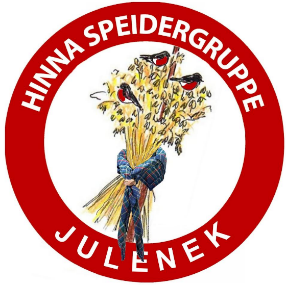 I år som i fjor selger Hinna speidergruppe julenek. Alle speidere, også rovere, forventes å selge 5 julenek hver. For familier med mer enn ett barn i speideren innfører vi «søskenrabatt».Vi oppfordrer speidere til å selge mer og har derfor premier til de som selger mer enn forventet.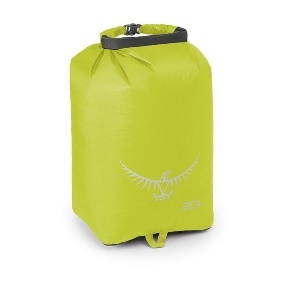 Alle som selger 10 ekstra  (15 julenek til sammen)                                                                                          får en praktisk pakkpose som er fin å ha når speideren                                                                            går tur i regnet.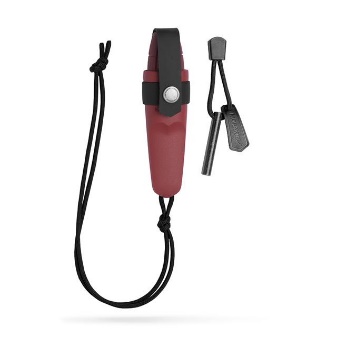 Alle som selger 15 ekstra (20 julenek til sammen) får en kniv med praktisk slire som du kan henge rundt halsen. Det følger også med tennstål.  Vennligst merk:For å få premie må det være en og samme speider som selger julenek. Det gis kun en premie pr. speider. (Har en speider solgt 20 nek får vedkommende en kniv, ikke pakkpose pluss kniv)Antall barnAntall julenek forventet solgt1 barn52 barn83 barn 10